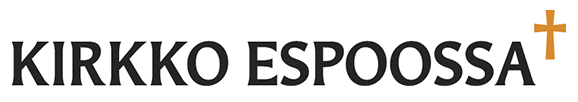 NÄKÖVAMMAISET KEVÄT JA KESÄ 2018Tervetuloa mukaan!Espoon seurakuntien näkövammaistyö järjestää näkövammaisille monenlaisia kohtaamisen paikkoja. Tästä esitteestä löydät tiedot näkövammaisten kevään ja kesän 2018 ohjelmista.SisällysluetteloYhteystiedot ilmoittautumiseen ja henkilökohtaiseen ajanvaraukseenRyhmätKahvilaTapahtumatKausiohjelman ja Äänilehden tilausSeurakuntien näkövammaistyön toiminnasta vastaa diakoni Ritva Aarnio , 
p. 040 734 7715 tai 09 8050 2340 Sähköposti ritva.aarnio @evl.fiKäyntiosoite Kirkkokatu 1, 02770 EspooPostiosoite ESRKY, Yhteinen diakoniatyö,PL 200, 02771 EspooHaluatko keskustella?Onko sinulla on vaikeuksia näkövammasi kanssa elämisessä, muussa elämäntilanteessasi tai perhetilanteessasi, tule juttelemaan.Voit tulla yksin tai läheisesi kanssa. Voimme tavata myös kotona. Ota yhteyttä diakoni Ritva Aarnioon: 040 734 7715 tai 09 8050 2340 tai sähköposti ritva.aarnio@evl.fiDiakonissa Tarja Huttunen on opintovapaalla 
1.1.–31.5.2018.RyhmätNÄKÖKULMAVertaisryhmässä etsitään uusia näkökulmiaelämään. Ryhmä on tarkoitettu sekä vähänaikaa että pitkään näkövammansa kanssaeläneille.Ryhmä kokoontuu kerran kuukaudessa maanantaisin klo 13–15 Espoon seurakuntayhtymässä, Kirkkokatu 1 Kevään päivämäärät8.1., 5.2., 12.3., 9.4., 7.5. ja 4.6.Ohjaajat vertaisohjaaja, kuvataiteilija Maarit Hedman ja Ritva Aarnio. RAAMATTUPIIRITervetuloa lukemaan viikon Raamatun tekstejä, tutustumaan uusiin hengellisiin kirjoihin, keskustelemaan, rukoilemaan, laulamaan ja kahvittelemaan. Niin uudet kuin jo entiset piiriläiset otetaan avosylin vastaan. Opasystävät ovat paikalla tarjoilu- ja lukuapuna ja ihan ystävinä! Kaikkea tätä joka toinen torstai Tapiolan kirkolla klo 13–15.Paikka Tapiolan kirkko, Pylvässali, Kirkkopolku 6. Kevätkausi 2018 alkaa 4.1. ja päättyy 31.5. Kevään päivämäärät: 4.1., 18.1., 1.2., 15.2., 1.3., 15.3., Kiirastorstain ehtoolliskirkko 29.3. klo 14.30 ja kirkkokahvit, 12.4., 26.4., (Helatorstai jää väliin) 17.5., 31.5. OhjaajaRaamattupiiriä ohjaa lempeällä otteella Sari Karjalainen.KahvilaKESKIVIIKKO KAHVILAKuppi kahvia, seurustelua, pientä ohjelmaaja hartaushetki. Kahvila on auki joka keskiviikko klo 14 – 15.30, paitsi yhdistyksen jäseniltaa edeltävänä keskiviikkona (kuukauden kolmas torstai).Kevätkausi alkaa 10.1.2018. Paikka Kuunpirtti, Kuunsäde 2 A–B. Emäntinä toimivat Helena Paimela sekä Leena Toiminen. Kahvila toteutetaan yhteistyössä Espoon Seudun Näkövammaiset ry:n kanssa.Kaikissa näkövammaisten kokoontumisissa ovat vapaaehtoiset opasystävät ovella vastassa. Ryhmiin ei ole ennakkoilmoittautumista.Kevään 2018 TAPAHTUMATMESSU JA KIRKKOKAHVITsu 18.2. klo 15 Suvelan kappelissa, Kirstintie 24, 02760 Espoo. Messu, jossa on tekstit pisteillä ja isokirjoituksella. Näkövammaisten lauluryhmä Pandula esiintyy messussa.  Oppaat ovella vastassa klo 14.30.TALVILEIRI HVITTORPISSAma-ke 5.-7.3.2018Tervetuloa talvileirille Hvittorpiin!Ohjelmassa mielenkiintoisia ohjelmatuokioita, musiikkia, liikuntaa, hiljentymistä, saunomista ja maittavaa ruokaa. Leiri toteutetaan yhteistyössä Vantaan seurakuntien näkövammaistyön kanssa. Ilmoittautumiset Ritva Aarniolle pe 16.2.mennessä p. 040 734 7715 tai ritva.aarnio@evl.fi Paikat täytetään ilmoittautumisjärjestyksessä.KIIRASTORSTAIN EHTOOLLISKIRKKOto 29.3.klo 14.30 – n. 16.30 Tapiolan kirkossa, Kirkkopolku 6Kirkon jälkeen näkövammaisten ryhmällekirkkokahvit Pylvässalissa. Opasystävät ovat ovella vastassa.SIIONIN VIRSIEN VEISUUTsu 8.4.2018 klo 16 Seuratuvalla Kampin Autotalossaos. Salomonkatu 17 D, 2. krs.Seuratuvan aktiivit ovat paikalla avustamassa. Tulo-ohjeet ja lisätietoja www.h-y.fi tai seuratupa.fi tai alue- ja musiikkisihteeri  Leena Väyrynen-Si p. 0400 8822 51 tai  leena.vayrynen-si@h-y.fiKEVÄTLAULELOT KIRKONKULMASSApe 25.5. klo 15–16.30 kirkkomuusikko Katja Kankaan johdolla. Laulamme virsikirjan lisäosan virsiä sekä keväisiä lauluja. RETKI VIVAMON RAAMATTUKYLÄÄNla 26.5. klo 10–16Kyseessä on seurakuntien vammaistyön yhteinen retki Vivamon raamattukylään seuraamaan uutuusnäytelmää Pietarin portit. Retki on hinnaltaan 25€ sisältäen kuljetukset, ruokailun ja ohjelman. Ilmoittautumiset huhtikuun aikana Ritvalle ritva.aarnio@evl.fi tai 0407347715. Ilmoittautuneille lähetetään tarkempi ohjelma.KESÄLEIRI HVITTORPISSA 2018ti–pe 7.–10.8.2018 Hvittorpissa. os. Hvittorpintie 245, MasalaTule ja koe kesäisiä päiviä kauniissa ympäristössä monipuolisen ohjelman kera.Hinta 48 €, oppaat ilmaiseksi.Ilmoittautumiset erityisruokavalioineen viimeistään 14.6.2018. Paikat täytetään ilmoittautumisjärjestyksessä. Leirille voi osallistua myös päiväleiriläisenä. Ilmoittautuneille lähetetään tarkempi leiriohjelma ennen leiriä.NÄKÖVAMMAISILLE VAPAAEHTOISIA OPASYSTÄVIÄTarvitsetko itsellesi opasystävän? Kaipaatko ulkoilu- tai asiointikaveria?Ihmistä, joka tulee kotiisi sinua tapaamaan?Jos asia kiinnostaa, ota yhteys Ritvaan. NÄKÖVAMMAISOPPAIDEN PALAVERITVapaaehtoisten opasystävien palaverit ovat yhteisen jakamisen, työnohjauksen ja suunnittelun paikkoja.Kevätkauden 2018 opaspalaveritPerjantaisin 12.1., 2.2., 2.3., 6.4., 4.5. klo 10–12 Paikka  Kirkonkulma, Kirkkokatu 1.VAPAAEHTOISTEN KEVÄTJUHLAti 5.6. klo 17–21 Villa HvittorpissaNäkövammaistyön vapaaehtoisten opasystävien ja ryhmänohjaajien kevätjuhla Villa Hvittorpissa Ilmoittautumiset ma 21.5. mennessä. Kuljetukset kimppakyydein. KAUSIOHJELMAKausiohjelman voit tilata isokirjoituksella, pisteillä, äänitteenä tai sähköpostina. Kaikista tapahtumista ilmoitetaan myös äänitteenä viikottain ilmestyvässä Kaiku + Kirkko ja kaupunki -äänilehdissä. ÄÄNILEHTI KIRKKO JA KAUPUNKI Espoon seurakuntien Kirkko ja Kaupunki – lehti ilmestyy paperilehtenä joka toinen viikko, äänitteenä kerran viikossa, johon on poimittu ajankohtaiset ilmoitukset seurakuntien tilaisuuksista. Kirkko ja kaupunki – lehden tuottaa Espoon seudun näkövammaiset ry.Kausiohjelman ja Äänilehden tilauksetRitvalta p. 09 8050 2340, 040 734 7715 tai ritva.aarnio@evl.fiwww.espoonseurakunnat.fi/toiminta/vammaiset